Publicado en Madrid el 20/12/2021 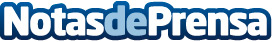 BrandHero, que va más allá de un agregador convencional, prevé escalar 40 marcas y alcanzar los 100M€ BrandHero acaba de anunciar la adquisición de Amazing, la primera agencia de marketing de Amazon en España y líder europeo en publicidad de Amazon con más de 100 marcas clientes. Amazing se integra como agencia independiente del Grupo BrandHero, que llevará a las marcas adquiridas por el grupo al siguiente nivel, igual que ya hace con sus clientes actualesDatos de contacto:Redacción648183184Nota de prensa publicada en: https://www.notasdeprensa.es/brandhero-que-va-mas-alla-de-un-agregador Categorias: Nacional Finanzas Marketing Emprendedores E-Commerce Consumo http://www.notasdeprensa.es